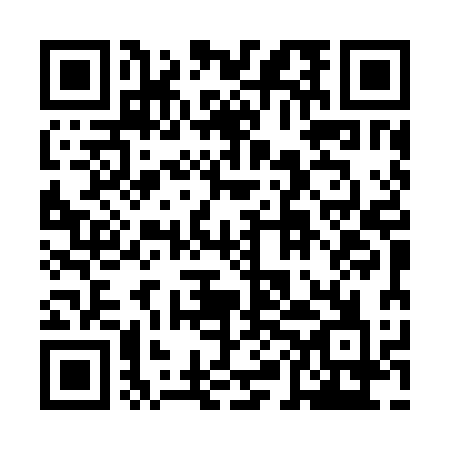 Ramadan times for Halston, Ontario, CanadaMon 11 Mar 2024 - Wed 10 Apr 2024High Latitude Method: Angle Based RulePrayer Calculation Method: Islamic Society of North AmericaAsar Calculation Method: HanafiPrayer times provided by https://www.salahtimes.comDateDayFajrSuhurSunriseDhuhrAsrIftarMaghribIsha11Mon6:086:087:281:195:227:117:118:3012Tue6:066:067:261:195:247:127:128:3213Wed6:056:057:241:185:257:147:148:3314Thu6:036:037:221:185:267:157:158:3415Fri6:016:017:201:185:277:167:168:3616Sat5:595:597:191:185:287:177:178:3717Sun5:575:577:171:175:297:197:198:3818Mon5:555:557:151:175:307:207:208:4019Tue5:535:537:131:175:317:217:218:4120Wed5:515:517:111:165:317:227:228:4321Thu5:495:497:091:165:327:247:248:4422Fri5:475:477:081:165:337:257:258:4523Sat5:455:457:061:165:347:267:268:4724Sun5:435:437:041:155:357:277:278:4825Mon5:415:417:021:155:367:297:298:4926Tue5:395:397:001:155:377:307:308:5127Wed5:375:376:581:145:387:317:318:5228Thu5:355:356:571:145:397:327:328:5429Fri5:335:336:551:145:407:337:338:5530Sat5:315:316:531:135:417:357:358:5731Sun5:295:296:511:135:427:367:368:581Mon5:275:276:491:135:427:377:378:592Tue5:255:256:471:135:437:387:389:013Wed5:235:236:461:125:447:407:409:024Thu5:215:216:441:125:457:417:419:045Fri5:195:196:421:125:467:427:429:056Sat5:175:176:401:115:477:437:439:077Sun5:155:156:381:115:477:447:449:088Mon5:135:136:371:115:487:467:469:109Tue5:115:116:351:115:497:477:479:1110Wed5:095:096:331:105:507:487:489:13